ENROLMENT POLICYThe School Board and staff of Waterloo School are committed to providing quality education for all children in the school.  There is an optimum roll figure for the school above which the quality of education delivered to students is diminished.  The optimum roll figure is determined by the existing resources of personnel, building, grounds, facilities and other resources.  This enrolment scheme aims to avoid overcrowding by restricting the number of students to be enrolled in the school. For the purpose of avoiding overcrowding at Waterloo School, the optimum roll range shall be 536 - 546.OBJECTIVESTo maintain the highest possible standard of education delivery to those students attending the schoolTo avoid overcrowding at the schoolTo ensure that undue pressure is not placed on the resources of the schoolIf required, to limit the numbers of students using pre-established criteriaTo give priority of entry to those students living in the school zoneTo maintain some flexibility in enrolments in order not to exclude more students than is necessary to meet the above objectivesTHE WATERLOO SCHOOL ZONEThe zone is the area bounded by Norton Park Avenue, including Norton Park Grove, Wyndrum Avenue, along the east bank of the Waiwhetu Stream to Cleary Street.  All streets adjoining Cleary Street, including Mission Street, St Francis Grove, Damian Grove, Chanel Grove and Volkner Grove.  South along Cleary Street and following the Waiwhetu Stream until it meets Guthrie Street.  West on Guthrie Street, across the railway line to Hinau Street until it reaches Penrose Street.  Right into Penrose Street, right into Knights Road, then left into Mahoe Street, left into Birch Street then right into Waterloo Road.  When Waterloo Road meets Cambridge Terrace, head north then turn right into Brasell Street, left into Waiwhetu Road, and right into Norton Park Avenue.A zone map is at the end of this document.CRITERIA FOR ENROLMENTApplications for out of zone students will be processed in the following order of priority:  This priority order is determined by the amendment to the Education Act under 11(F) of the Education Act 1989.First priority will be given to any applicant who is accepted for enrolment in an approved special programme. This priority category is not applicable to Waterloo School.		Second priority will be given to applicants who are siblings of current studentsThird priority will be given to applicants who are siblings of former studentsFourth priority will be given to applicants who are children of former studentsFifth priority will be given to applicants who are either children of Board employees or of a member of the School BoardSixth priority will be given to all other applicantsIf the number of out of zone applications exceeds the number of places available, students will be selected by ballot.  If a ballot for out of zone places is required, it will be held and will be supervised by a Justice of the Peace.  The date will be publicised in the Hutt News.  Parents will be informed of the outcome of the ballot within three school days of the ballot being held. PROCEDURE FOR ENROLMENTApplications for enrolment must be on the pre-enrolment form available from the school officeChildren who move into the zone described above shall have absolute right of enrolmentThe Principal, in consultation with the School Board, will determine the number of available spaces for out of zone enrolments prior to September 1st each year

The number of available spaces will be advertised in a local newspaper and will state the pre-enrolment period and the ballot datesA balloted waiting list will be established.  Places will be offered to children on this waiting list as they become available.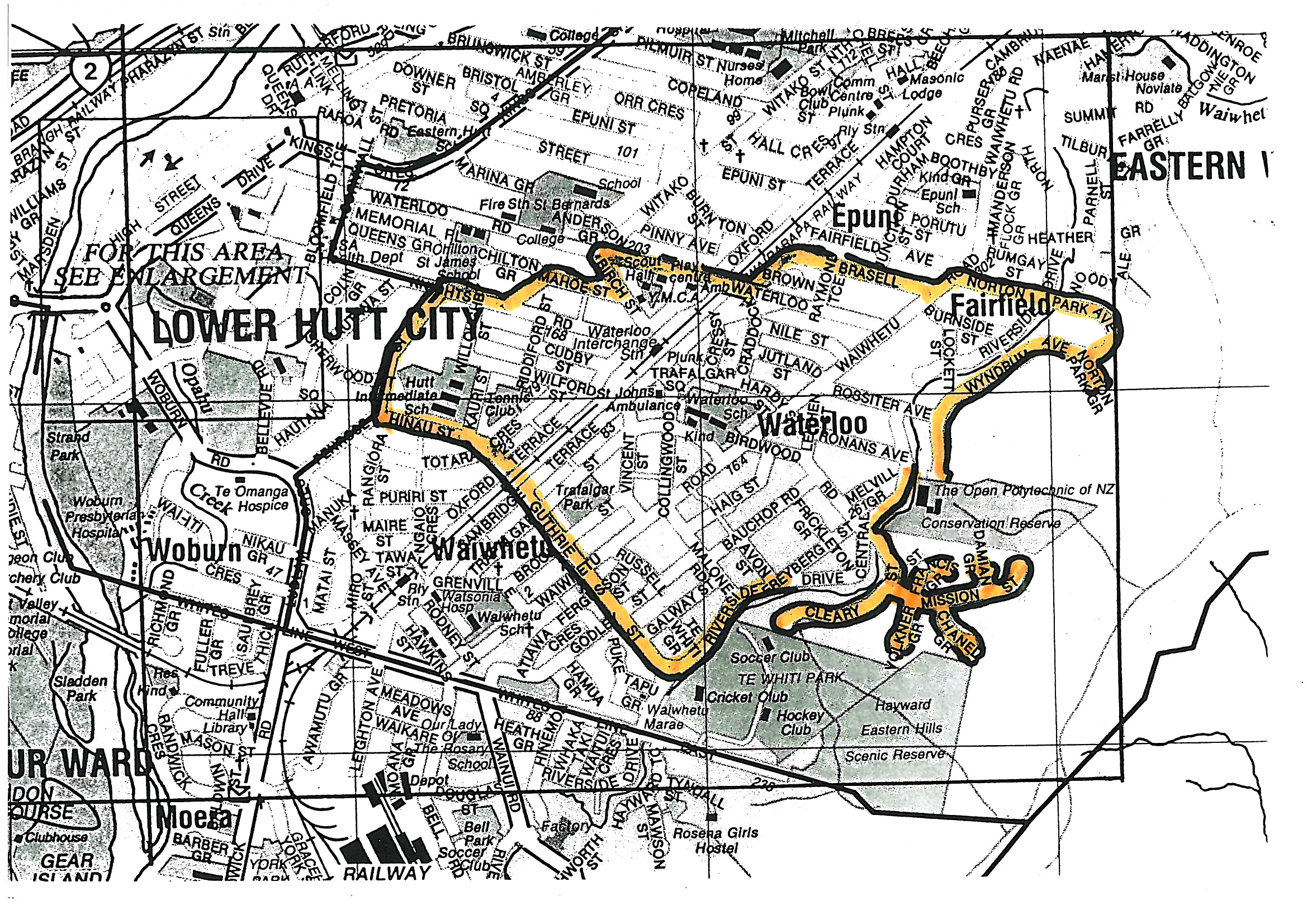 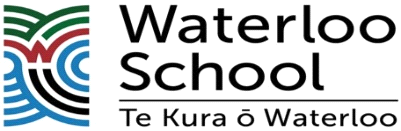 